Sam Donaldson’s Favorite CocktailAviationCocktail Tutorial Preceding the 11-18-20 Webinar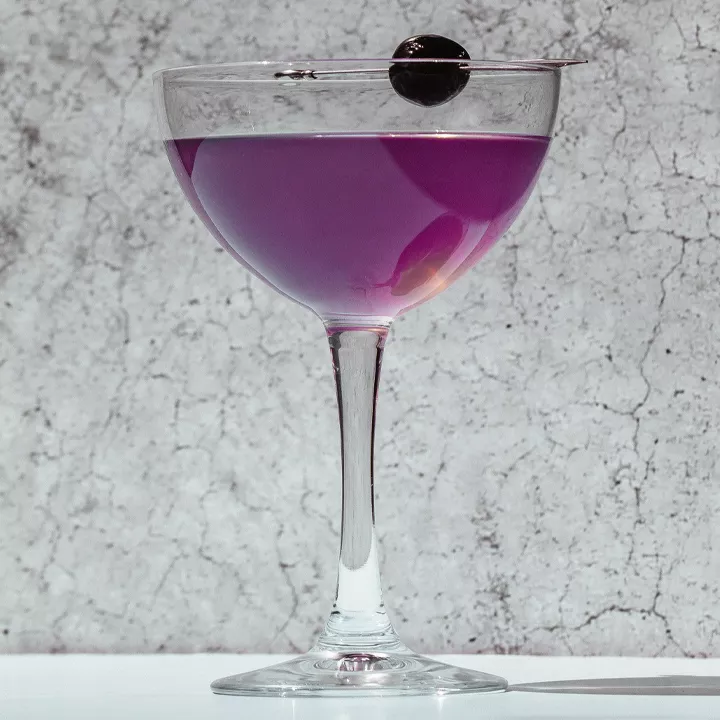 List of Ingredients2 ounces gin2/3 ounce maraschino liqueur2/3 ounce crème de violette3/4 ounce fresh lemon juice (about ½ of a large lemon)Garnish: brandied cherryOptional:  ½ ounce triple sec